 Oliver Reed dans le rôle du loup-garou (Curse of the Werewolf, Terence Fisher, 1961)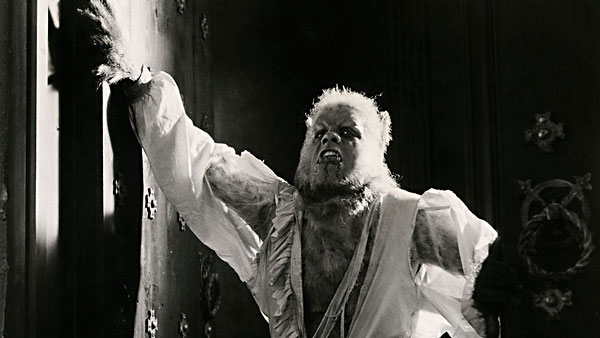 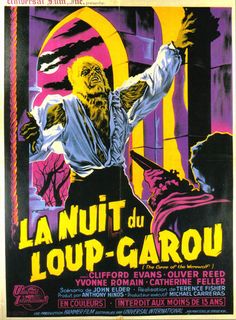 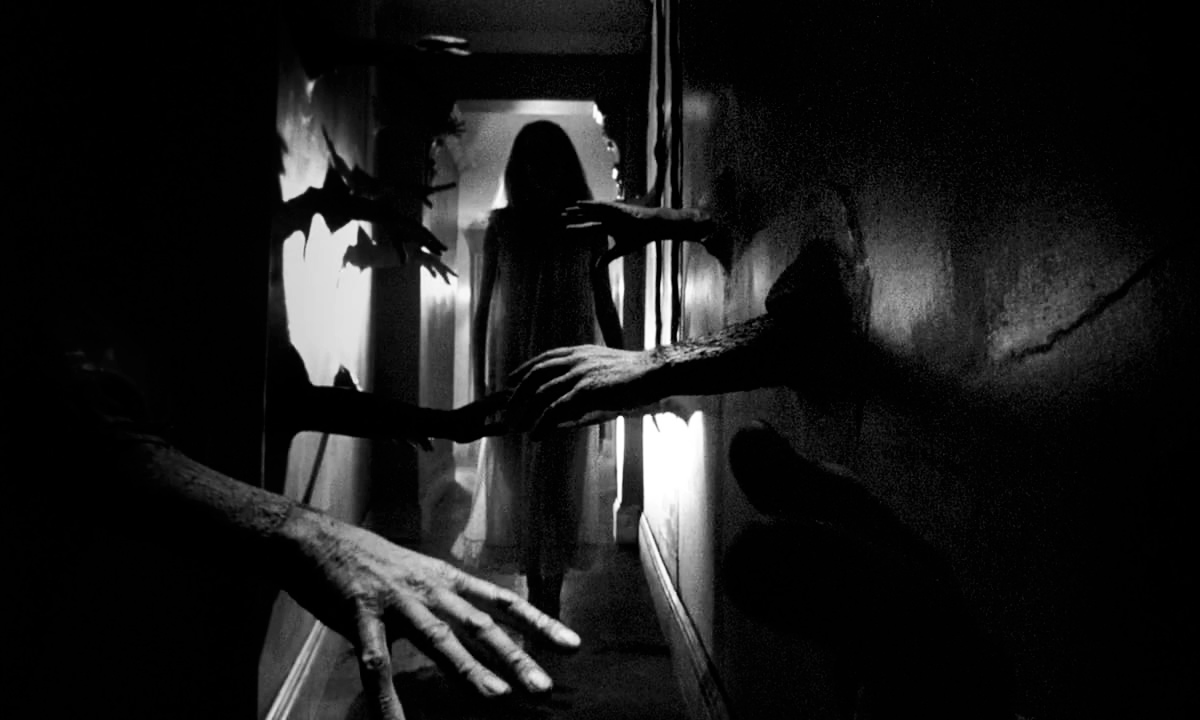 Repulsion de Polanski (1965) The Company of Wolves de Neil Jordan (1984)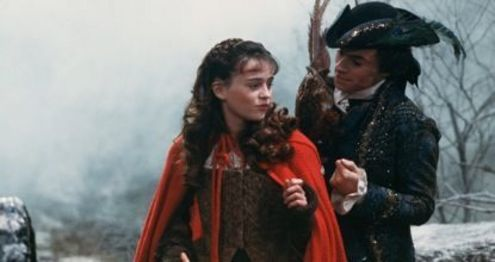 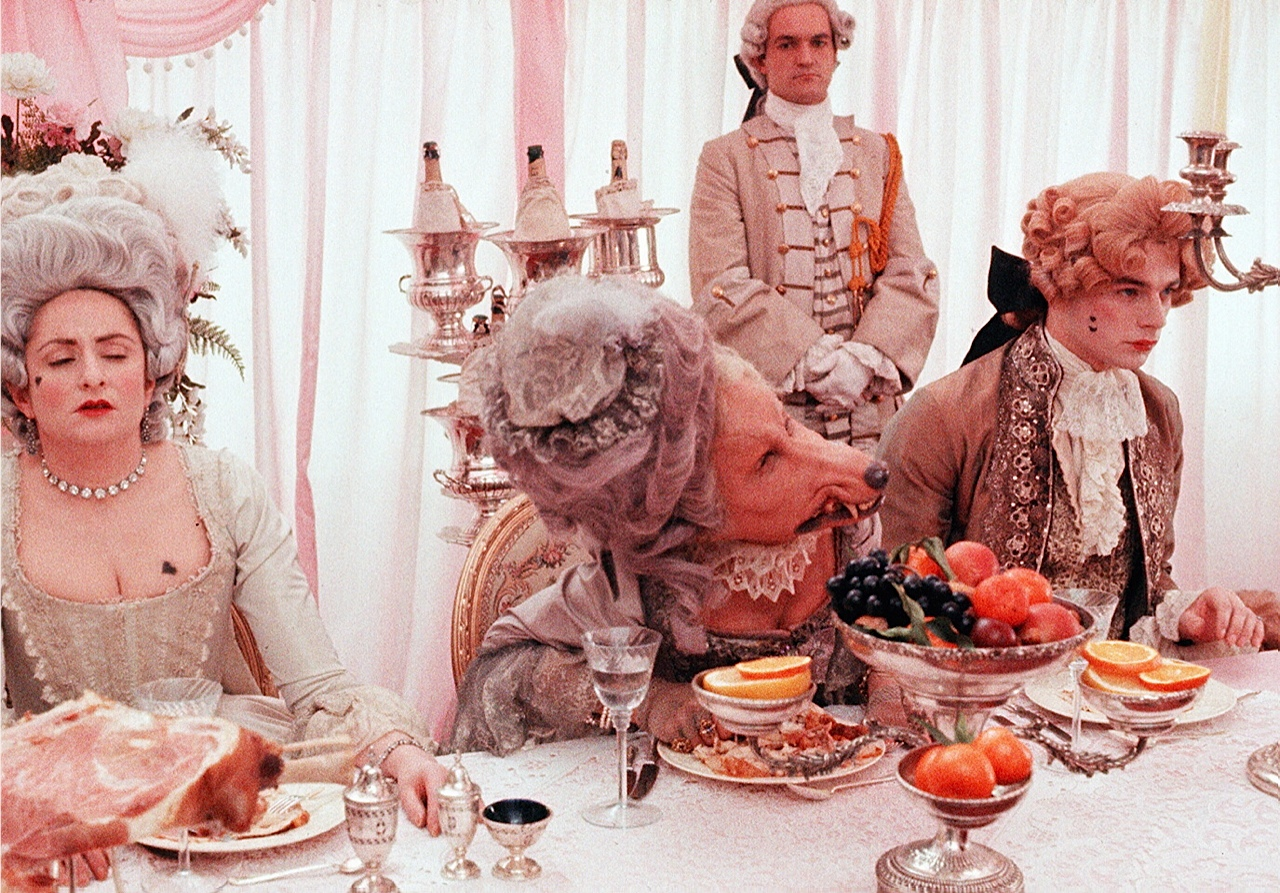 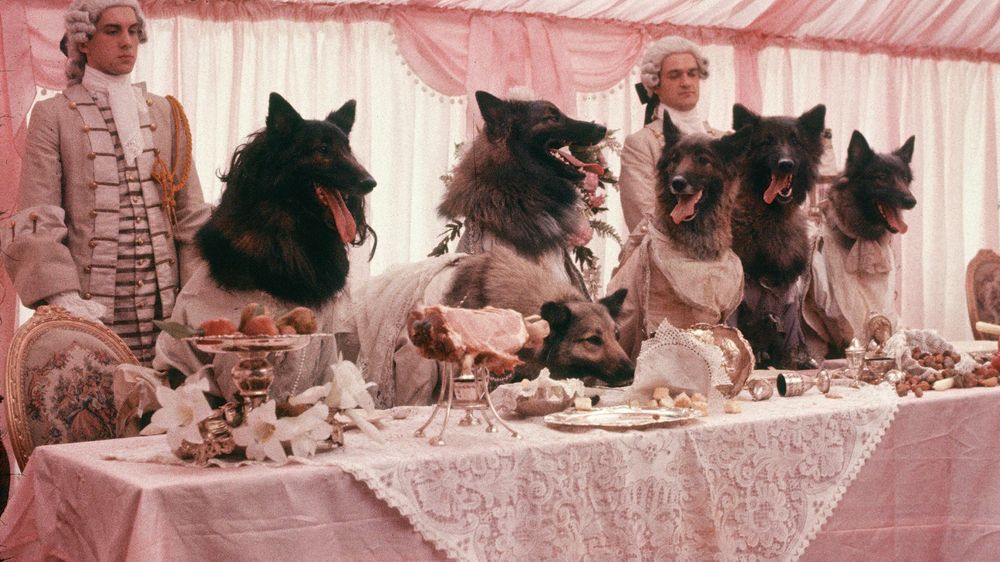 